§294.  Duties of the Margaret Chase Smith Center for Public PolicyThe State Government Internship Program is administered by the Margaret Chase Smith Center for Public Policy, referred to in this section as "the center," within the University of Maine System.  The center's duties include the following.  [PL 1993, c. 78, §2 (AMD).]1.  General supervision.  The center shall exercise general supervision over the operation of the program and shall develop and put into effect administrative guidelines for interns and state government personnel, formulate policies and establish and administer operational procedures.[PL 1993, c. 78, §2 (AMD).]2.  Promotion; recruitment.  The center shall disseminate widely information and application forms and otherwise publicize the program so as to attract the attention and interest of as many college students as possible and shall receive the completed application blanks of those students interested, as well as answering inquiries for further details and information.[PL 1993, c. 78, §2 (AMD).]3.  Participation of state agencies.  The center shall acquaint state department heads and administrators with the program and its advantages, encouraging the greatest possible participation by state departments and agencies.[PL 1993, c. 78, §2 (AMD).]4.  Selection.  Applications of interested students received by the center must be processed in accordance with procedures to be established by the center.[PL 1993, c. 78, §2 (AMD).]5.  Placement.  The center shall place students with participating agencies of State Government.[PL 1993, c. 78, §2 (AMD).]6.  Orientation.  The center shall arrange an orientation for interns and supervising state personnel prior to commencement of student work within a state office, and may conduct special programs during the internship to insure that students obtain a broad understanding of State Government.[PL 1993, c. 78, §2 (AMD).]7.  Coordination.  The center shall coordinate the activities of the interns with the various participating state agencies to the maximum advantage of the program.[PL 1993, c. 78, §2 (AMD).]8.  Annual report.  The center shall render an annual report by the end of each calendar year on the operation of the State Government Internship Program which is a public document. Copies of the report must be filed with the Legislature.[PL 1993, c. 78, §2 (AMD).]SECTION HISTORYPL 1967, c. 493 (NEW). PL 1985, c. 779, §11 (AMD). PL 1987, c. 735, §§7,8 (AMD). PL 1993, c. 78, §2 (AMD). The State of Maine claims a copyright in its codified statutes. If you intend to republish this material, we require that you include the following disclaimer in your publication:All copyrights and other rights to statutory text are reserved by the State of Maine. The text included in this publication reflects changes made through the First Regular Session and the First Special Session of the131st Maine Legislature and is current through November 1, 2023
                    . The text is subject to change without notice. It is a version that has not been officially certified by the Secretary of State. Refer to the Maine Revised Statutes Annotated and supplements for certified text.
                The Office of the Revisor of Statutes also requests that you send us one copy of any statutory publication you may produce. Our goal is not to restrict publishing activity, but to keep track of who is publishing what, to identify any needless duplication and to preserve the State's copyright rights.PLEASE NOTE: The Revisor's Office cannot perform research for or provide legal advice or interpretation of Maine law to the public. If you need legal assistance, please contact a qualified attorney.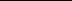 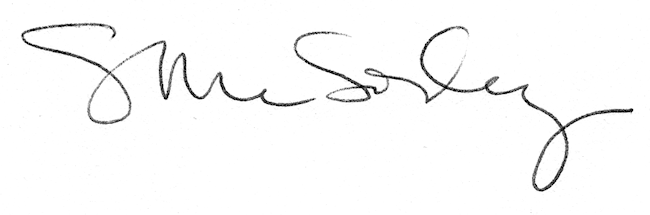 